Notes used in the Messagewww.SpokenWordChurch.com
19-0619 - Salvation Pt.13 (Stage 1) - Samuel Dale
EPHESIANS 2:8»     8     †     For by grace are ye saved through faith; and that not of yourselves: it is the gift of God: ROMANS 3:23-26»     23     †     For all have sinned, and come short of the glory of God; »     24     †     Being justified freely by his grace through the redemption that is in Christ Jesus: »     25     †     Whom God hath set forth to be a propitiation through faith in his blood, to declare his righteousness for the remission of sins that are past, through the forbearance of God; »     26     †     To declare, I say, at this time his righteousness: that he might be just, and the justifier of him which believeth in Jesus.1) 64-0802  THE.FUTURE.HOME.OF.THE.HEAVENLY.BRIDEGROOM.AND.THE.EARTHLY.BRIDE_  JEFFERSONVILLE.IN  V-3 N-5  SUNDAY_«  78       †          How He led us to Himself, to a tabernacle in us, by three stages of grace; just like He's led the world in three stages, to come to the world. As God will come to the world after it's gone through three different stages of purification, that's exactly how He comes to us through three stages of grace. I taught that at the beginning; I've never changed, since. It's God's Word.2) 64-0802  THE.FUTURE.HOME.OF.THE.HEAVENLY.BRIDEGROOM.AND.THE.EARTHLY.BRIDE_  JEFFERSONVILLE.IN  V-3 N-5  SUNDAY_«  86       †          Notice how God makes it plain to us. And if that wasn't a--a great confirmation, a good... a great, loving blessing from God! When I see this, and see that since a boy, first time ever Christ dealt with me, I've still always taught those three stages of grace. Notice if it isn't true now.3) 64-0802  THE.FUTURE.HOME.OF.THE.HEAVENLY.BRIDEGROOM.AND.THE.EARTHLY.BRIDE_  JEFFERSONVILLE.IN  V-3 N-5  SUNDAY_«  87       †          Now, the first step is "repentance towards God." And then follows after that, is water baptism, "water baptism," "Repent, and be baptized in the Name of Jesus Christ." See, water baptism follows, showing that repentance was genuine. Or, to "remit" our past sins, that has nothing to do with future sin. It only remits. "Repent, and be baptized in the Name of Jesus Christ." What for? "Remission." Taking away of past sin has nothing to do with the future. Just, your sin has been chopped off, what you did.88    You can't repent for what Adam done. You never done it; Adam did. You just get forgiveness for what you done. The old nature is still there.4) 64-0802  THE.FUTURE.HOME.OF.THE.HEAVENLY.BRIDEGROOM.AND.THE.EARTHLY.BRIDE_  JEFFERSONVILLE.IN  V-3 N-5  SUNDAY_«  89       †          Let me take this board just a minute. [Brother Branham draws illustrations on the blackboard--Ed.] Now, here is a human heart. Now, I'm not... I'm a long ways from being an artist. Here is a human heart; and here is a human heart. Now, this one over here has a snake in it, that's sin, here he has his life. This one over here has a dove in it, which is the Holy Spirit, here he has a Life. Well, this one here, he has malice, hatred, envy; that's what's causing it, is this fellow here. Well, this one over here has love, and joy, and long-suffering; and That's what does it, down here.90    Now, when you are asked, or you are forgiven of your sins, you've only done this, taken that away. But the thing that made you do it is still there. That's the old root of evil; it's still there. Notice, then you repent and are baptized in the Name of Jesus Christ, that He forgave you of your sins. Notice.5) PSALM 51:5»     5     †     Behold, I was shapen in iniquity; and in sin did my mother conceive me.6) ROMANS 3:23»     23     †     For all have sinned, and come short of the glory of God;7) 64-0802  THE.FUTURE.HOME.OF.THE.HEAVENLY.BRIDEGROOM.AND.THE.EARTHLY.BRIDE_  JEFFERSONVILLE.IN  V-3 N-5  SUNDAY_«  95       †          Now notice, sanctification, the third stage... second stage of it, cleanses the mind; sets the heart, the mind of the heart, in order of holiness.96    A man can repent of sins and he is still thinking of... Well, maybe he's a--a immoral man, every immoral looking woman he finds, is still there. Maybe he's a drunkard; every time he smells the drink, it's still there. See?97    But then when he gets sanctified, that cleanses that desire out of him. See? It takes the want of it away. He can still be tempted, but He takes the want of it away. Still, he's not right yet.98    Then, he is baptized with the Holy Ghost and Fire. Cleansed, burnt out, cleaned up; and then put into the service of God.    Sanctification only sets them aside for service.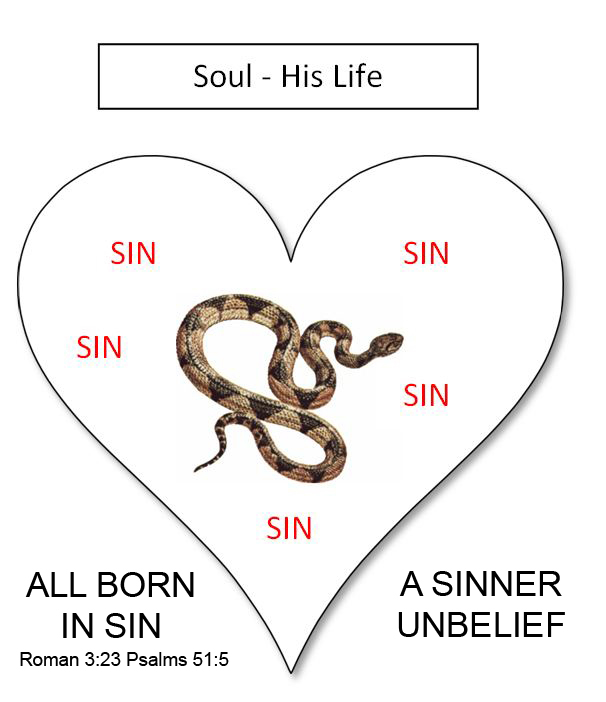 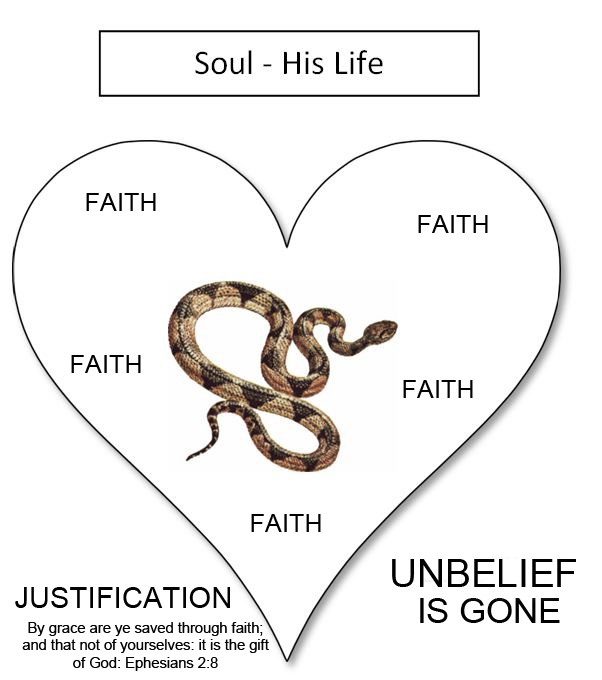 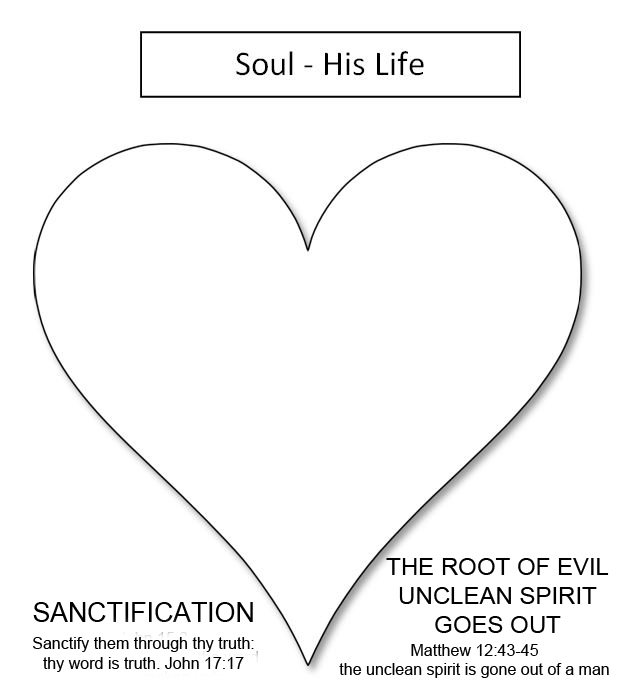 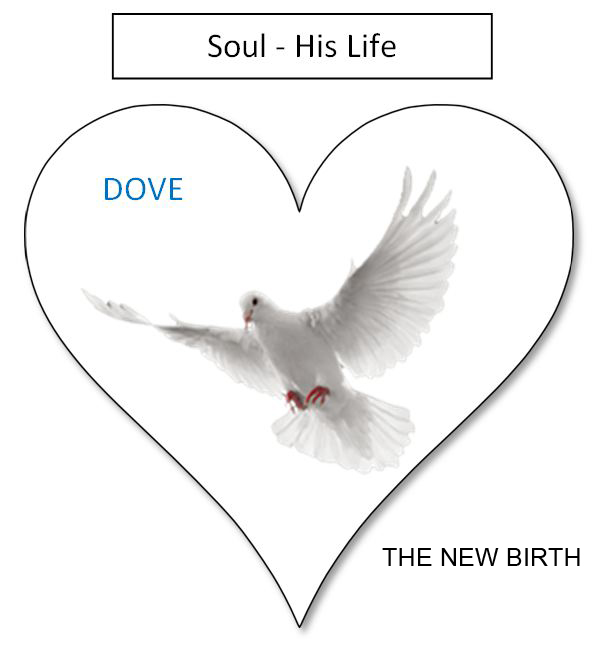 